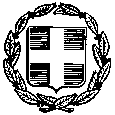 								       ΠΡΟΣ: (ΟΝΟΜΑΤΕΠΩΝΥΜΟ ΕΚΠΑΙΔΕΥΤΙΚΟΥ)  ΘΕΜΑ: Χορήγηση άδειας μονογονεϊκής οικογένειας.Ο Διευθυντής/ντρια ή Προϊστάμενος/η της Σχολικής ΜονάδαςΈχοντας υπόψη:Τις διατάξεις του άρθρου 45 του Ν.4808/2021(ΦΕΚ101/τ.Α΄/19-06-2021)Την υπ’  αριθμ. Πρωτ.Φ.353.1/26/153324/Δ1 Υ.Α. (ΦΕΚ2648/τ.Β’/07-10-2014), η οποία τροποποίησε την υπ’ αριθμ.Φ.353.1/324/105657/Δ1 Υ.Α. (ΦΕΚ1340/τ.Β΄/ 08-10-2002) με θέμα: «Καθορισμός των ειδικότερων καθηκόντων και αρμοδιοτήτων … των Διευθυντών & Υποδιευθυντών σχολικών μονάδων»Την υπ’αρίθμ. ΔΙΔΑΔ/Φ.69/117/οικ.11102/28-05-2020 εγκύκλιο του ΥΠΕΣ (ΚΕΦ.Β΄)Τις διατάξεις του άρθρου 7 της  Ε.Γ.Σ.Σ.Ε  2002-2003Την από …../…../…….. αίτηση της ενδιαφερόμενηςΤο από …../…../…….. πιστοποιητικό οικογενειακής κατάστασηςΑποφασίζουμε      Χορηγούμε στην κ. ΟΝΟΜΑΤΕΠΩΝΥΜΟ του ΠΑΤΡΩΝΥΜΟ, Αναπληρώτρια εκπαιδευτικό κλάδου ΠΕ….. στο (ΣΧΟΛΙΚΗ ΜΟΝΑΔΑ), με ΑΦΜ: ………………………..  άδεια προγεννητικών εξετάσεων ή ετήσιου γυναικολογικού μίας (1) εργάσιμης ημέρας, στις …../…../……… με αποδοχές.Ο/Η Διευθυντής/ντρια  της Σχολικής ΜονάδαςΟΝΟΜΑΤΕΠΩΝΥΜΟ ΚΟΙΝΟΠΟΙΗΣΗ: 1. Ενδιαφερόμεν... 2. Δ/νση  Π.Ε. Ξάνθης3. Αρχείο Σχολείου     					ΕΛΛΗΝΙΚΗ ΔΗΜΟΚΡΑΤΙΑΥΠΟΥΡΓΕΙΟ ΠΑΙΔΕΙΑΣ, ΘΡΗΣΚΕΥΜΑΤΩΝ & ΑΘΛΗΤΙΣΜΟΥΠΕΡΙΦΕΡΕΙΑΚΗ Δ/ΝΣΗ Α/ΘΜΙΑΣ & 
    Β/ΘΜΙΑΣ ΕΚΠ/ΣΗΣ ΑΝ. ΜΑΚΕΔΟΝΙΑΣ & ΘΡΑΚΗΣΔ/ΝΣΗ Α/ΘΜΙΑΣ ΕΚΠ/ΣΗΣ ΞΑΝΘΗΣ(ΣΧΟΛΙΚΗ ΜΟΝΑΔΑ)ΞΑΝΘΗ: ……../………/20……               Αριθμ. Πρωτ.:ΕΛΛΗΝΙΚΗ ΔΗΜΟΚΡΑΤΙΑΥΠΟΥΡΓΕΙΟ ΠΑΙΔΕΙΑΣ, ΘΡΗΣΚΕΥΜΑΤΩΝ & ΑΘΛΗΤΙΣΜΟΥΠΕΡΙΦΕΡΕΙΑΚΗ Δ/ΝΣΗ Α/ΘΜΙΑΣ & 
    Β/ΘΜΙΑΣ ΕΚΠ/ΣΗΣ ΑΝ. ΜΑΚΕΔΟΝΙΑΣ & ΘΡΑΚΗΣΔ/ΝΣΗ Α/ΘΜΙΑΣ ΕΚΠ/ΣΗΣ ΞΑΝΘΗΣ(ΣΧΟΛΙΚΗ ΜΟΝΑΔΑ)Ταχ. Δ/νση      ΠληροφορίεςΤηλέφωνοe-mail            Ιστοσελίδα      